Тема: Прислівник як частина мови. Узагальнення й систематизація знань учнів з теми.Мета: узагальнити й систематизувати знання учнів про прислівник; розвивати творчі вміння самостійно виконувати нові пізнавальні завдання; виховувати повагу й любов до всього українського: мови, пісні, рідної землі.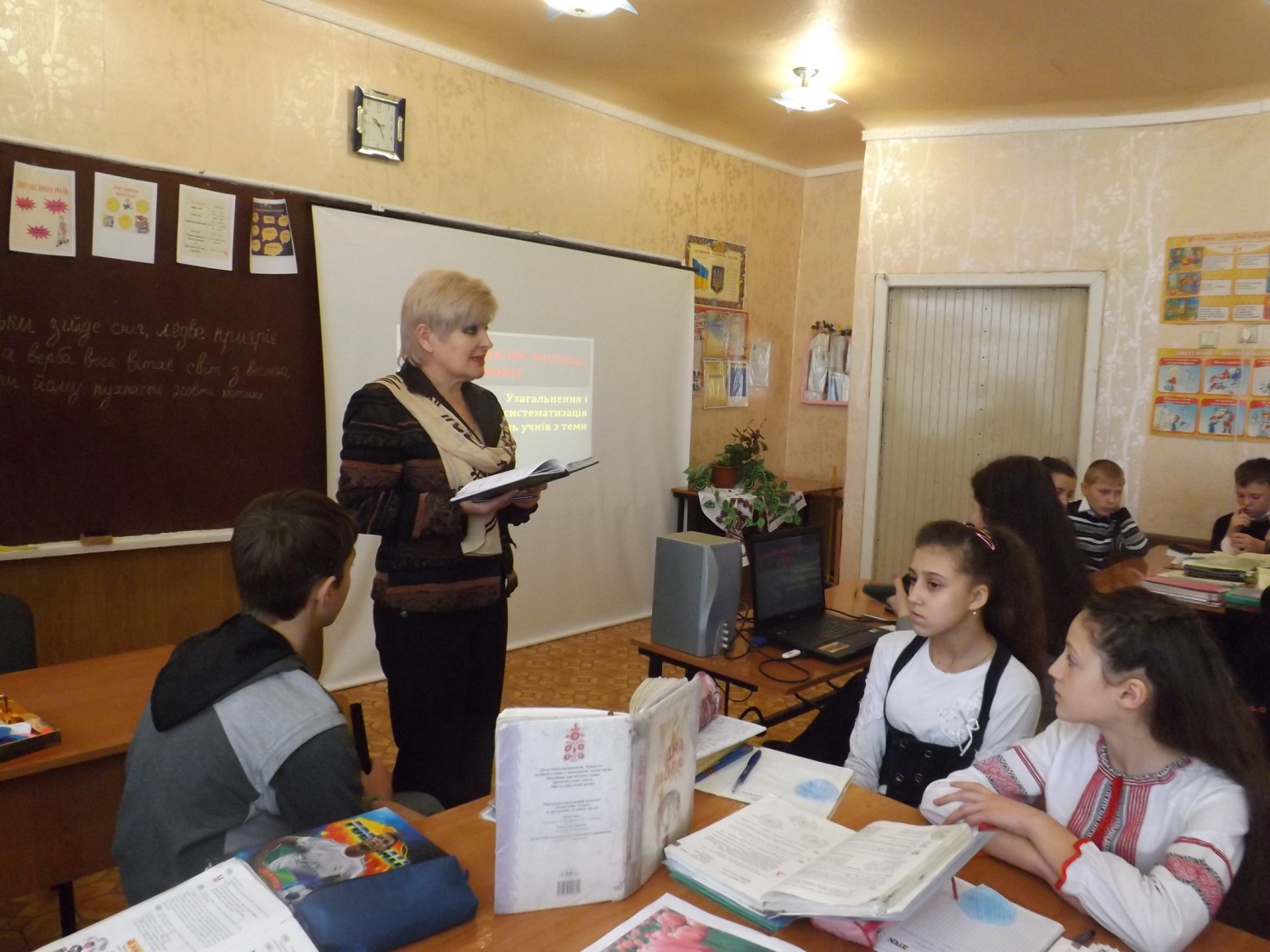 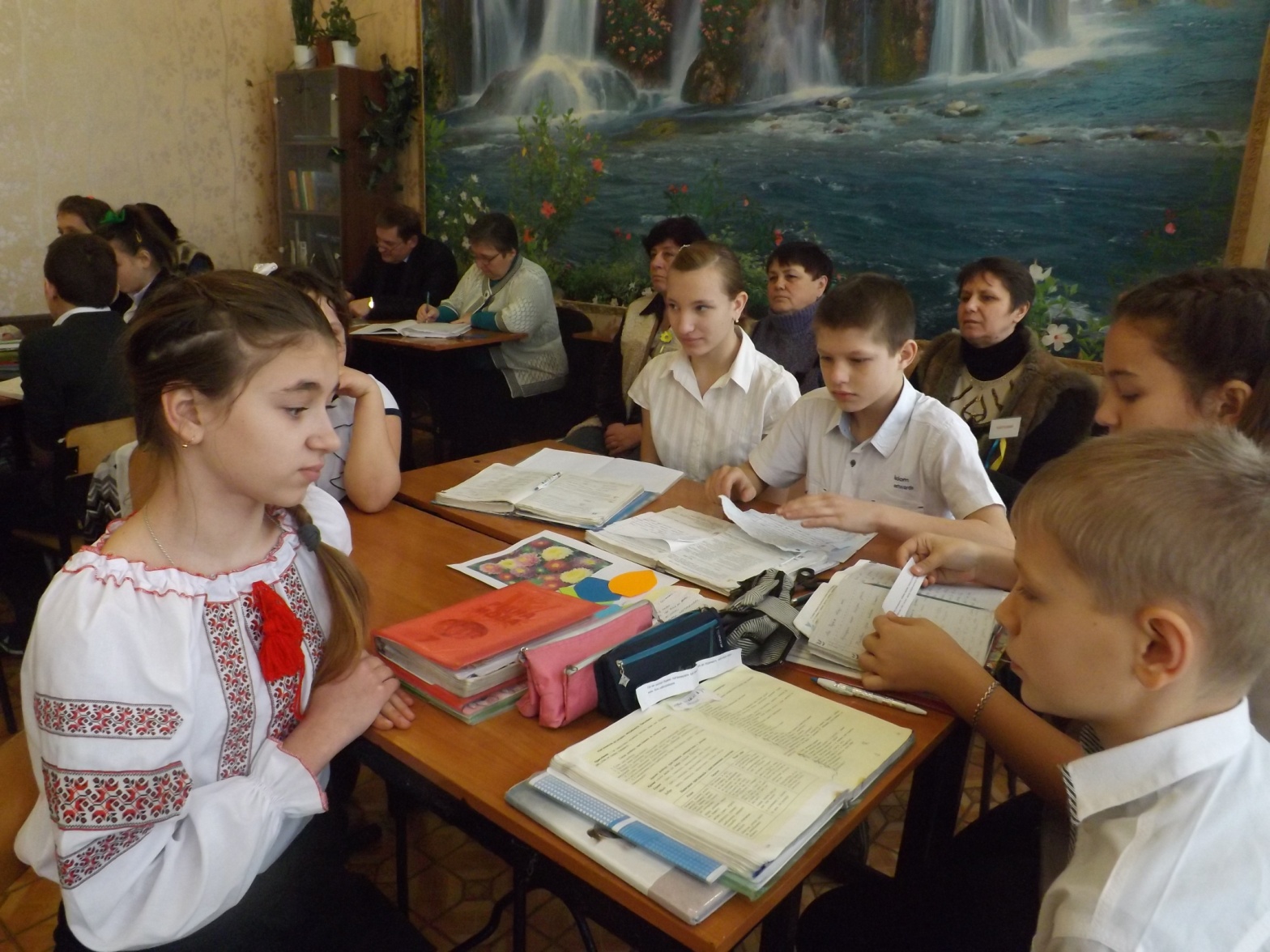 Робота в парах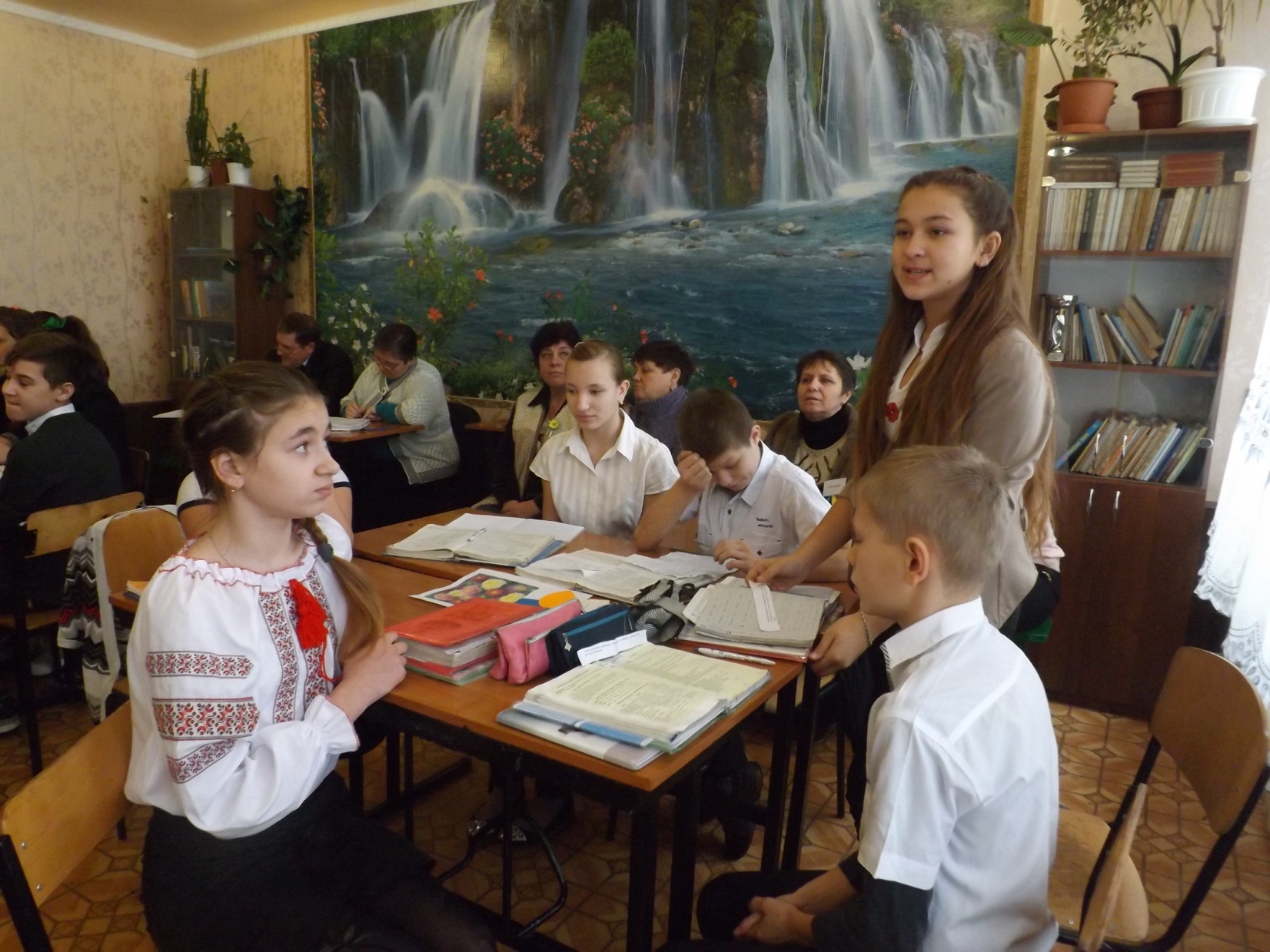 Квітка  групи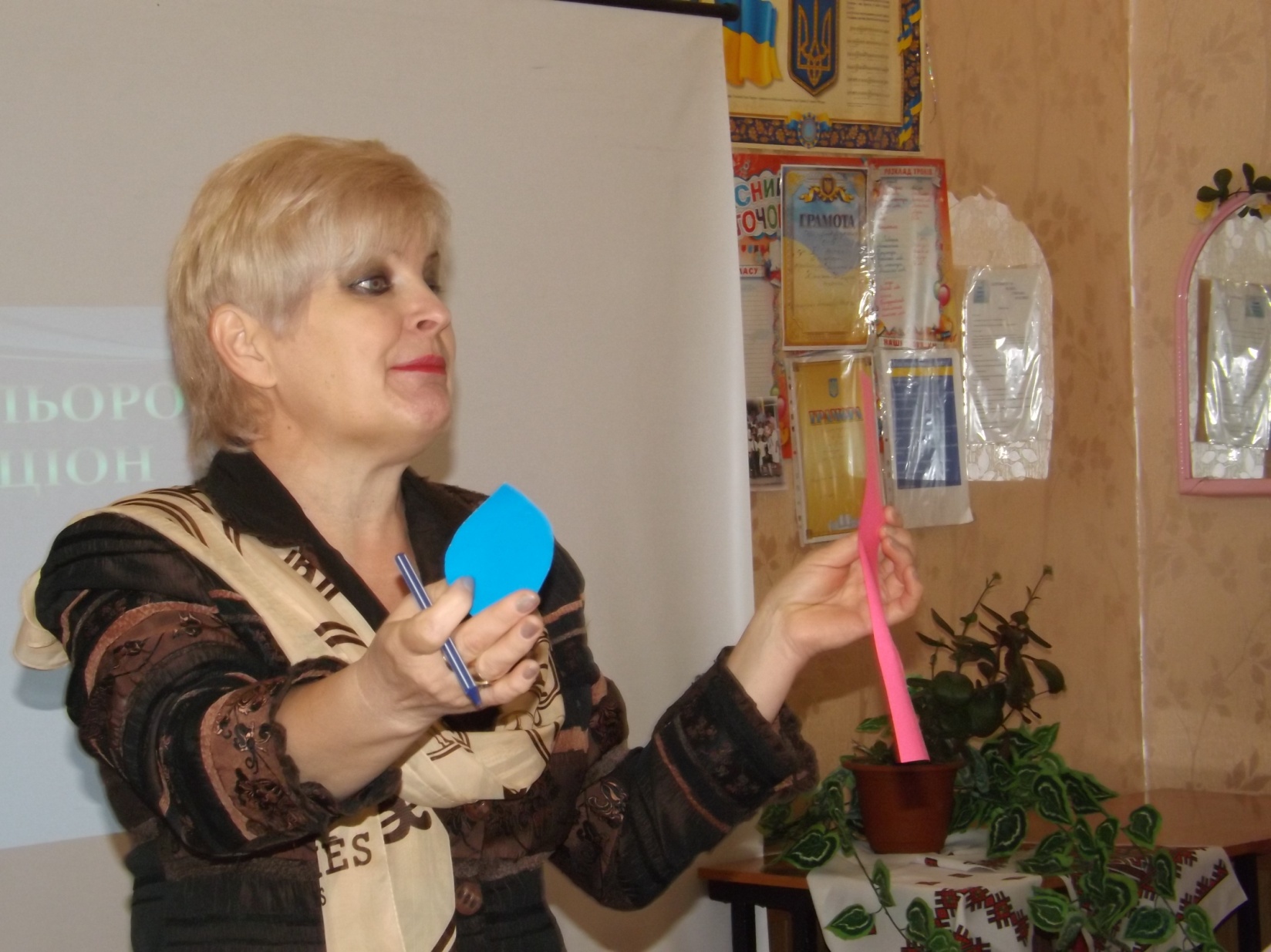 Різнокольоровий аукціон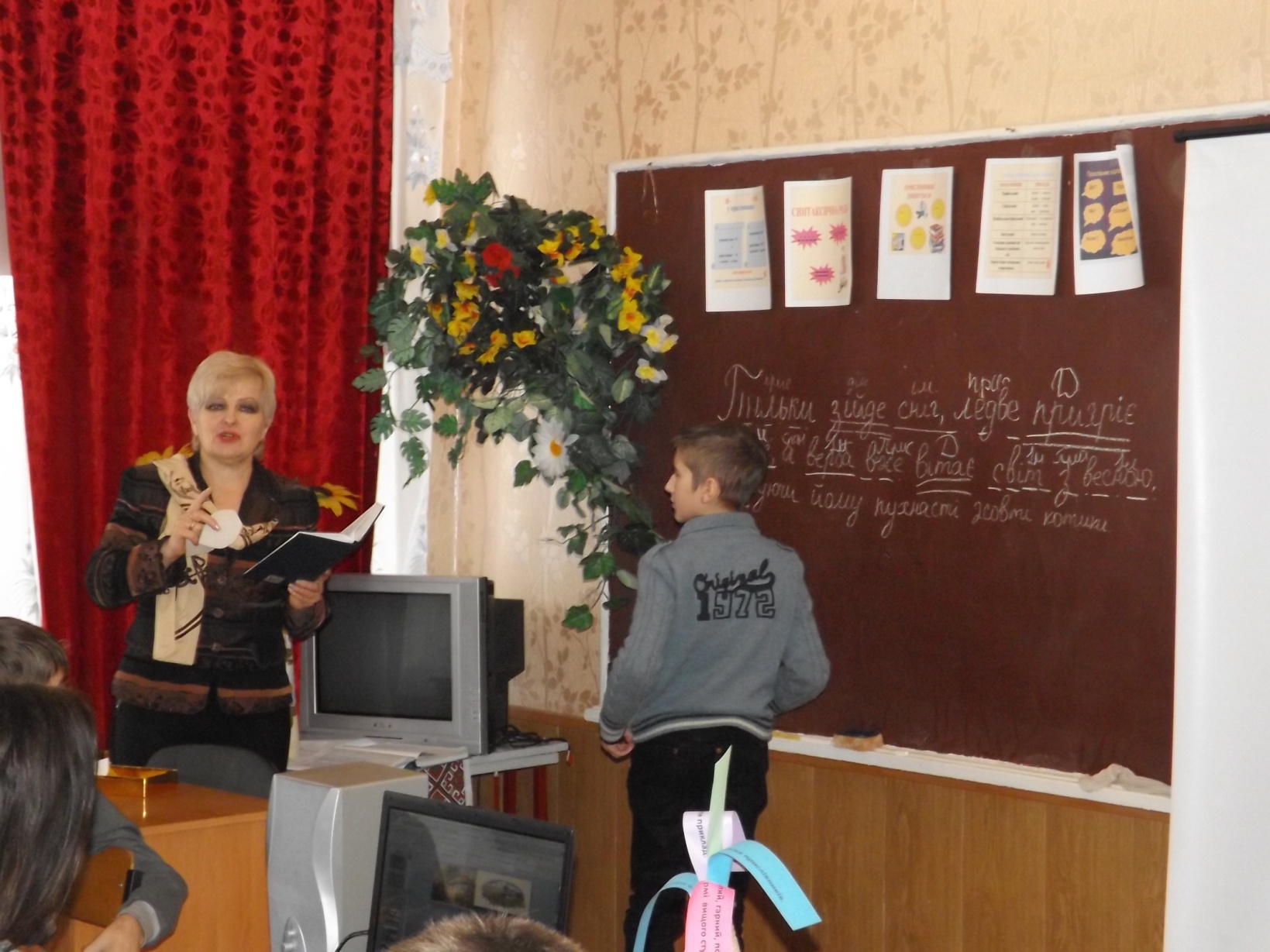 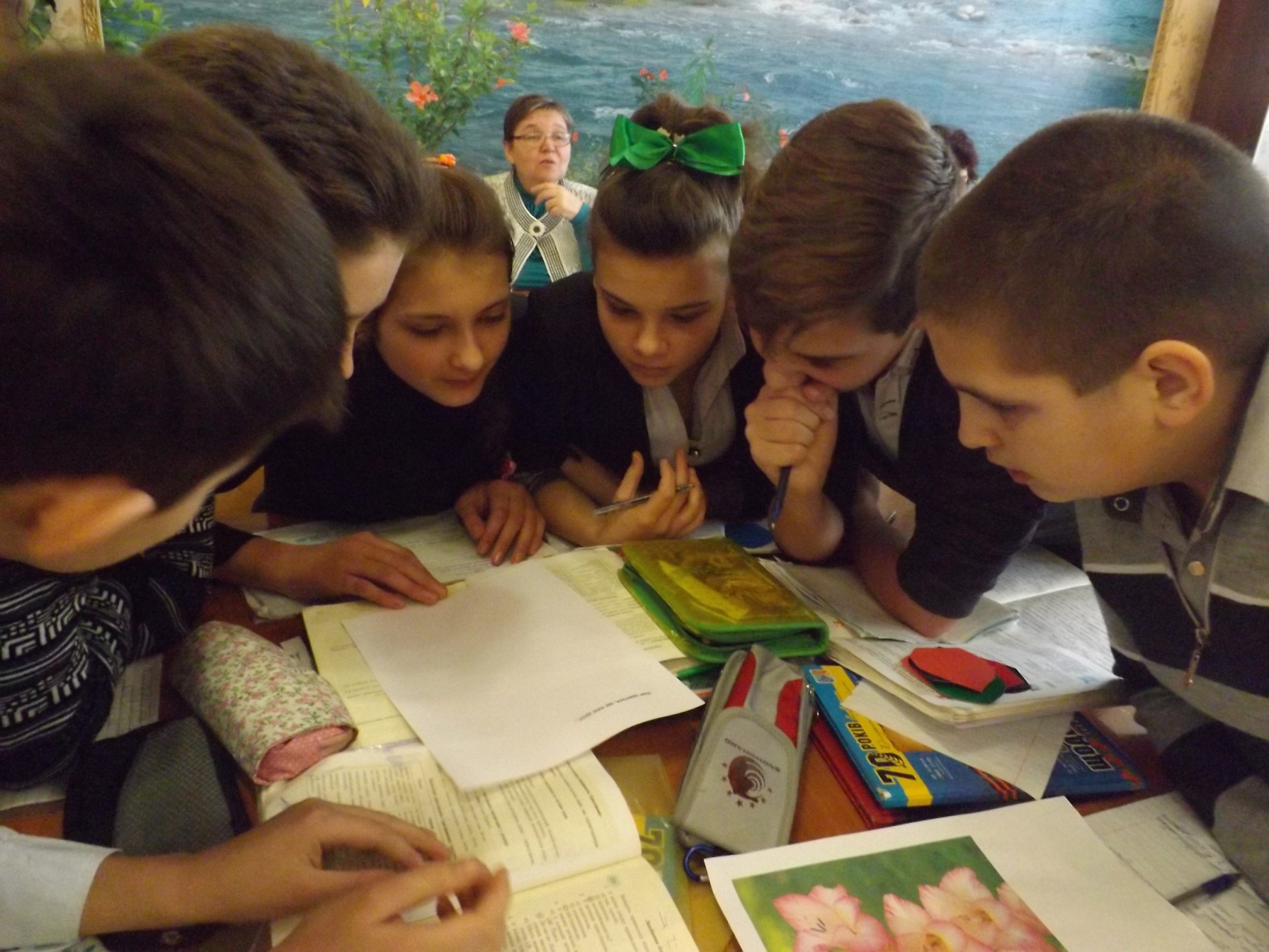 Творчий карусель